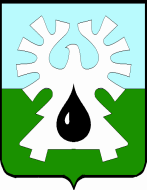 
ГОРОДСКОЙ ОКРУГ УРАЙХАНТЫ-МАНСИЙСКОГО АВТОНОМНОГО ОКРУГА – ЮГРЫДУМА ГОРОДА УРАЙРЕШЕНИЕ от    16 декабря 2022 года                                                    	               №128О награждении Благодарственным письмом Думы города УрайРассмотрев материалы, представленные для награждения Благодарственным письмом Думы города Урай, и в соответствии с Положением о наградах и званиях города Урай, принятым  решением Думы города Урай от 24 мая 2012 года № 53, Дума города Урай решила:1. Наградить Благодарственным письмом Думы города Урай:1) за профессиональные успехи в труде и в связи с Днём российской печати: Таскаеву Екатерину Анатольевну, дизайнера муниципального бюджетного учреждения газета «Знамя»;Перевозникову Ольгу Анатольевну, дизайнера муниципального бюджетного учреждения газета «Знамя»;Ступак Ольгу Михайловну, заместителя главного редактора муниципального бюджетного учреждения газета «Знамя»;2) за высокие достижения в профессиональной деятельности и в связи с Днём энергетика:Матвиенко Андрея Александровича, главного энергетика - начальника производственной службы по обслуживанию энергетического оборудования и средств КИПиА акционерного общества «Урайтеплоэнергия»;Чеканова Алексея Николаевича, слесаря-ремонтника 5 разряда базы производственного обслуживания акционерного общества «Урайтеплоэнергия». 2. Опубликовать настоящее решение в газете «Знамя».Председатель Думы города Урай                                                     А.В. Величко